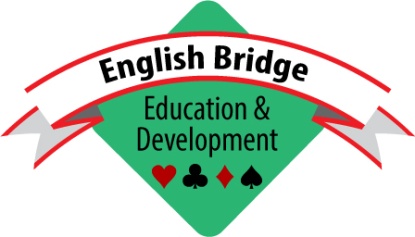 EXPRESSION OF INTEREST IN BECOMING A TRUSTEE OFENGLISH BRIDGE EDUCATION & DEVELOPMENT (EBED)This form is not an application, simply an expression of interest in possibly becoming an EBED Trustee and an agreement to being approached if a suitable Trustee vacancy becomes available.  Please email the completed form to donna@ebedcio.org.uk.Signed	-------------------------------------------------------------------------------Date	--------------------------------------1Full Name2Please indicate any aspects of professional experience or public service which help to qualify you for Trusteeship.  Include here professional qualifications, experience and anything else that you consider relevant to being a trustee3Employment Status4Please detail any past and present activity in bridge administration (at club, county or national level) or any involvement with Bridge teaching